DELAFRAYE Thomas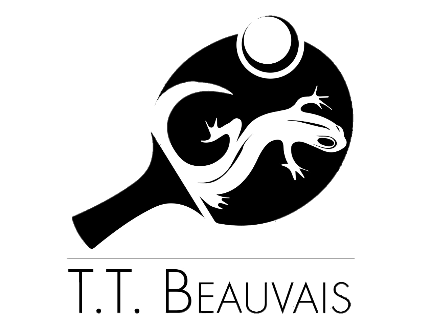 Secrétaire T.T. BEAUVAISTél : 06.35.19.26.79Mail : thomas.delafraye@gmail.comSite web : https://www.beauvaistt.fr									BEAUVAIS, le 29/10/2021								Aux participants du 1er Tour du 									Critérium Fédéral de Nationale 3 de 								Tennis de Handisport du Samedi 04 								Décembre 2021	Madame, Monsieur,	Au nom du Comité d’Organisation, je tiens tout d’abord à vous souhaiter la bienvenue au cœur de l’OISE, et en particulier dans notre ville Préfecture : BEAUVAIS.	C’est avec beaucoup de plaisir que notre club du Tennis de Table de BEAUVAIS organisera pour la première fois ce 1er tour de Critérium Fédéral de Nationale 3 Handisport.Nous mettrons tout en œuvre pour que vous passiez une bonne journée, et soyez accueillis comme il se doit.Quelques informations générales :Moyens d’accès : BEAUVAIS se situe à 70 kilomètres au nord-ouest de Paris. Sortie n° 15 sur l’autoroute A16. Gare SNCF de Beauvais accessible par le TER depuis Paris Gare du Nord en 1h15. Accueil : L’ouverture du gymnase se fera à partir de 8h pour la mise à disposition des tables aux joueurs. Le pointage aura lieu à partir de 8h30 le samedi 04 décembre, pour un début de compétition à 9h.Le juge-arbitre de la compétition sera Mr SAFFRE Baptiste.Gymnase : Le gymnase Jean-Baptiste Corot situé au 10 rue Louis Roger, 60000 BEAUVAIS, est un complexe basé au Quartier Saint-Jean, sur les hauteurs de la ville. Celui-ci se situe au bout de l’allée.Compétition : La compétition se déroulera sur 12 tables (Cornilleau et Donic) sur une seule aire de jeu.Les balles utilisées seront de marque Gewo (ULTRA SLP 40+) et de couleur blanche.Un parking est disponible juste avant le gymnase et sera accessible pour tous. Il sera également possible de se garer le long de la route.Hôtels : De nombreux hôtels sont disponibles sur Beauvais avec tous les équipements nécessaires : B&B, Mercure, Campanile, Ibis, Hostellerie Saint-Vincent.Restauration : Une buvette sera mise à votre disposition durant toute la compétition. Pour le repas du midi, nous mettrons à disposition des croque-monsieur, sandwichs et gâteaux.	Nous restons à votre disposition pour quelques demandes que ce soient, n’hésitez pas !  Dans l’attente de vous accueillir, recevez Madame, Monsieur, nos salutations sportives.